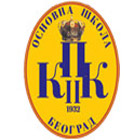  З А П И С Н И КО  ОБАВЕШТЕЊУ  САВЕТА РОДИТЕЉА О ИЗБОРУ      УЏБЕНИКА ЗА ШКОЛСКУ 2020/2021. ГОДИНУСавет родитеља обавештен је о избору уџбеника за 3, 7, 2. и 6. разред за школску 2020/2021.годину који је усвојило Наставничко веће на предлог Стручних већа и Актива учитеља школе. Електронским путем достављен је списак уџбеника уз прилог са образложењем о разлогу избора уџбеника.Записничар									У Београду,Даниловић Драгана								06.04.2020.год.